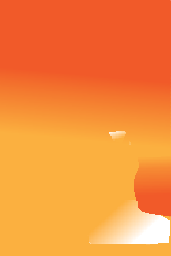 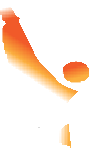 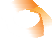 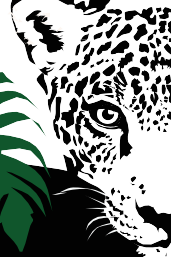 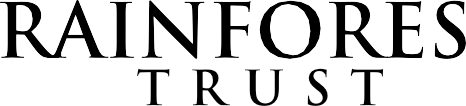 COVID-19 EMERGENCY CONSERVATION FUND APPLICATIONThe purpose of this funding opportunity is to assist Rainforest Trust’s current partners, in good standing, who are actively working towards project goals. If awarded, these funds must address a COVID-19-related need that threatens our project and is beyond the scope of the current project agreement.Please complete the form with available information and we will follow up.Organization Name and contact (name, position, email and phone number)Effects of the Pandemic: How has the pandemic affected the project goals? Please be as specific as possible. For example, have you lost and/or anticipating loss of income due to pandemic-related issues (provide actual or estimated figure)? Are you faced with new additional costs or challenges due to the pandemic? (700 characters)Describe actions that you are taking or considering to reduce or otherwise manage your operating expenses. (700 characters)P.O. Box 841 Warrenton, VA 20188 • 1.800.456.4930 • RainforestTrust.orgRisks without aid: What are the risks or impacts to achieving project goals if you don’t receive funds or receive partial funds? Please be as specific as possible. (700 characters)Are you requesting assistance from other sources of funding? If so, which organizations and for how much? (700 characters)Timeline: When do you need the funds by and for what period? Example: We need funds by May 22 to cover the period from May 22 to July 22. (700 characters)P.O. Box 841 Warrenton, VA 20188 USA • 1.800.456.4930 • RainforestTrust.orgNeeds request: For what purpose do you need urgent funding that will make a difference to the project. How will you spend this and how will you capture this impact?(List no more than six needs being requested.)Do you agree to share stories and participate in media requests from Rainforest Trust regarding the impact that the pandemic has had on your work, provide evidence that the grant support is helping to mitigate threats, maintain operations, etc., as feasible? Illustrate impacts with photos, videos, stories of incursions, blocked roads, trees cut, poaching, etc. If no, please explain the reason why. (700 characters)P.O. Box 841 Warrenton, VA 20188 USA • 1.800.456.4930 • RainforestTrust.org